Wykład IIIZadanie 1. NiechP( A | B C) 0.5 ,P(B | A C) 0.3 , P(C | A B) 0.9 . ObliczP( A B C | ( A B) ( A C) (B C)).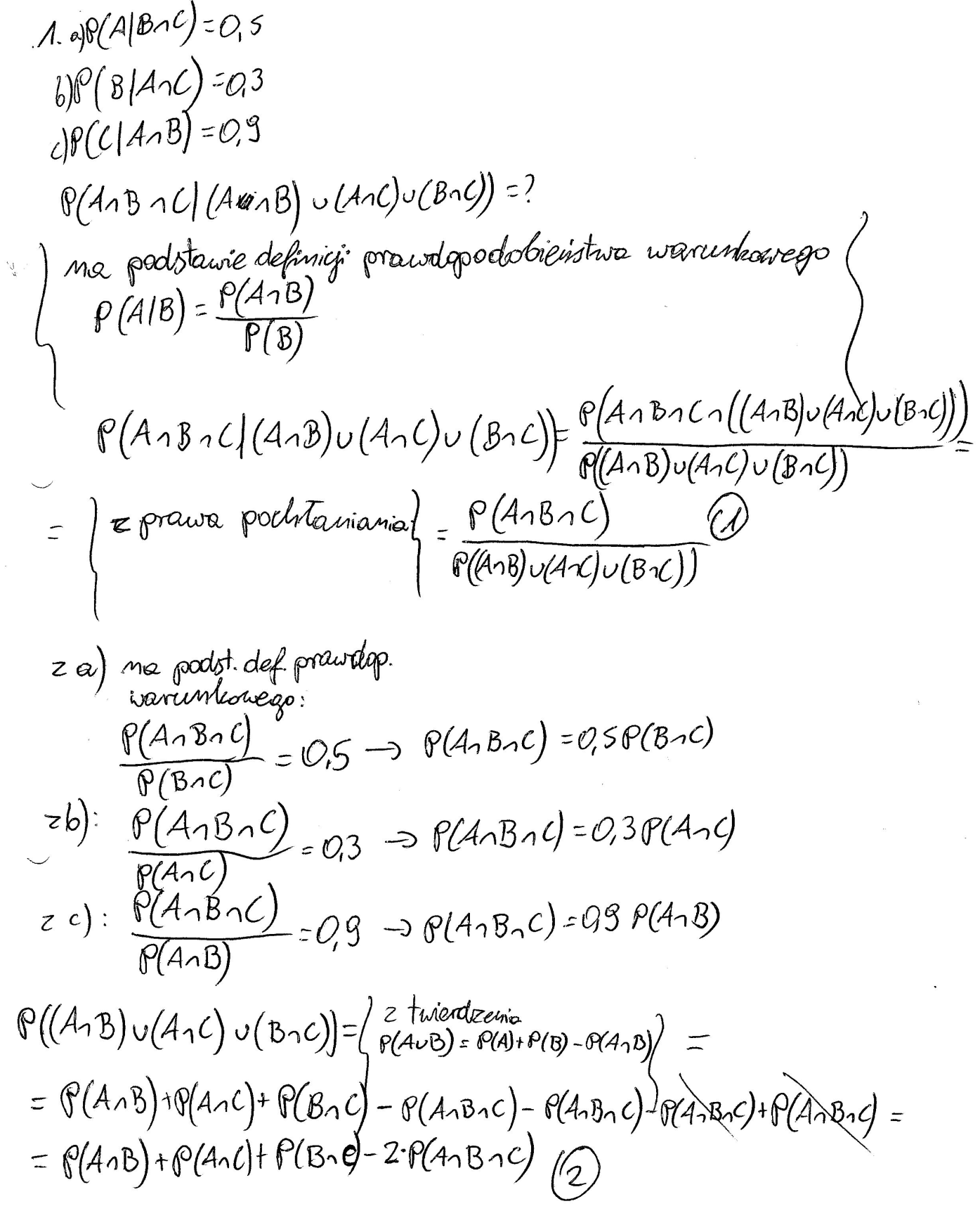 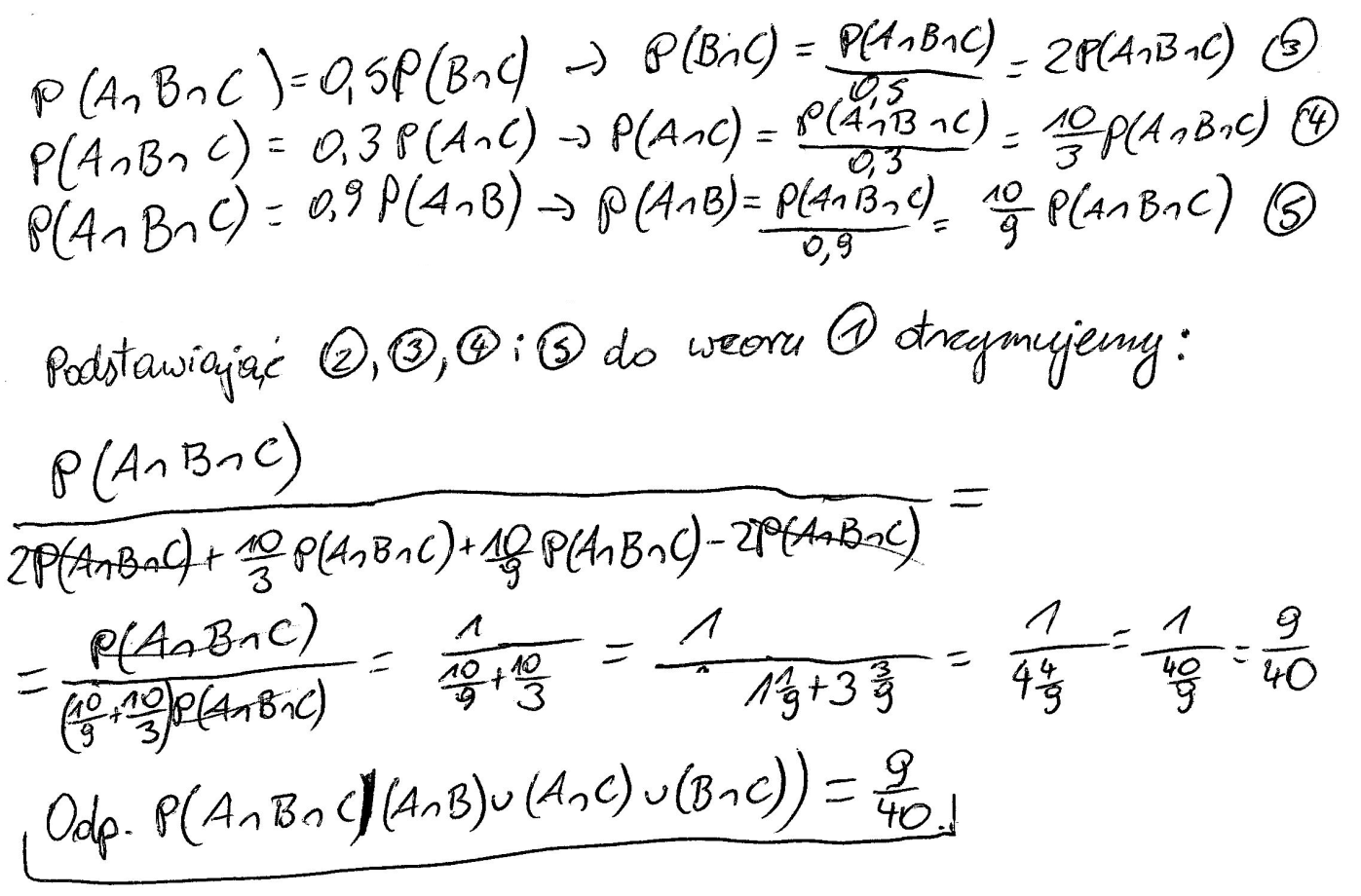 Zadanie 2. 8 osób trzeba posadzić na ośmiu miejscach w rzędzie. Jakie jest prawdopodobieństwo, żeosoby X ,Y, Z siedzą obok siebiekażda z 4 par małżeńskich siedzi razem obok siebie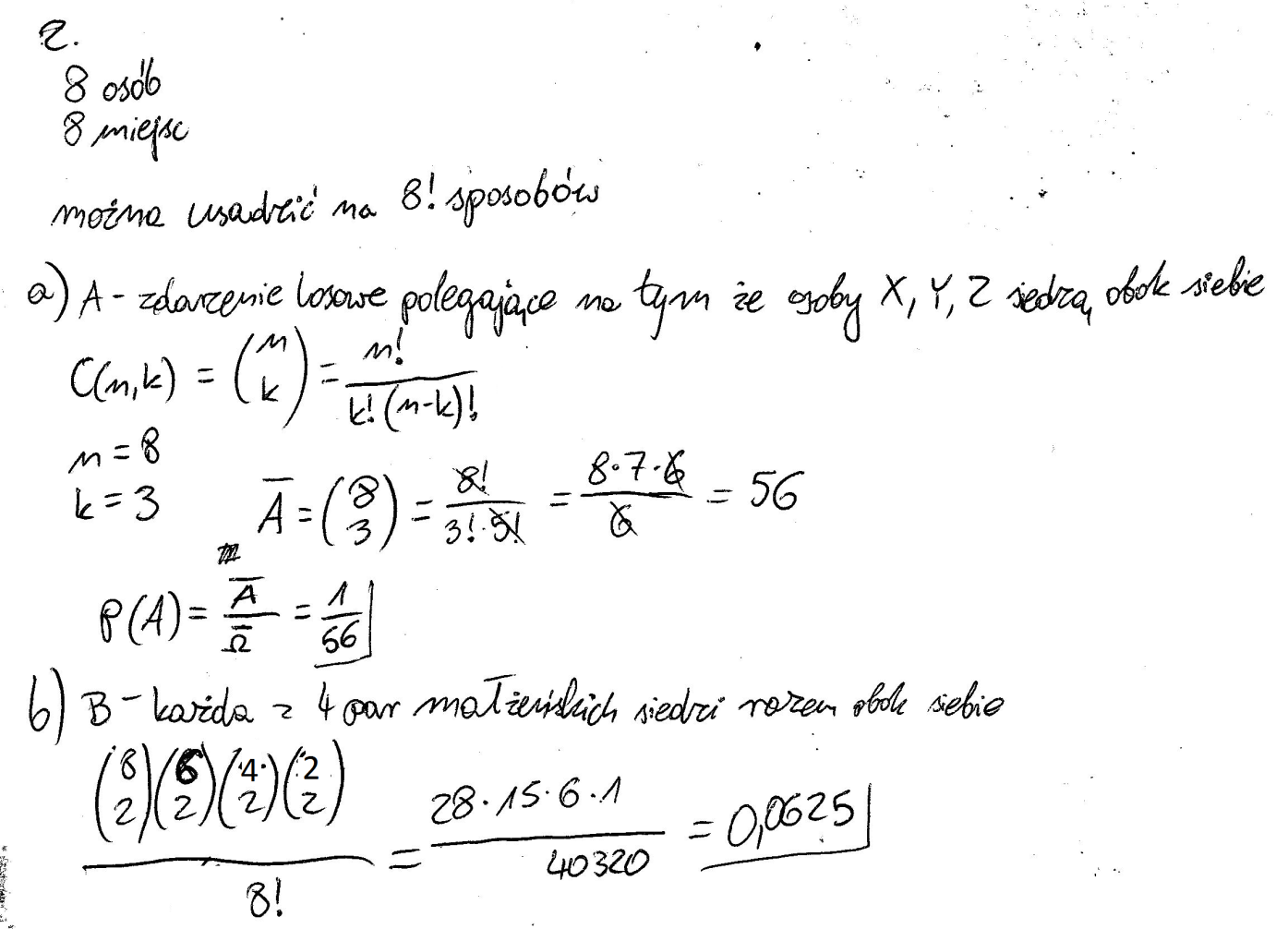 Zadanie 3. NiechA1 , A2 , A3będą łącznie niezależnymi zdarzeniami takimi, że0 P( Aj ) 1dlaj 1, 2, 3 .Zbadać niezależność zdarzeń C A1 A2i  D A2 ( A1 A3 ) .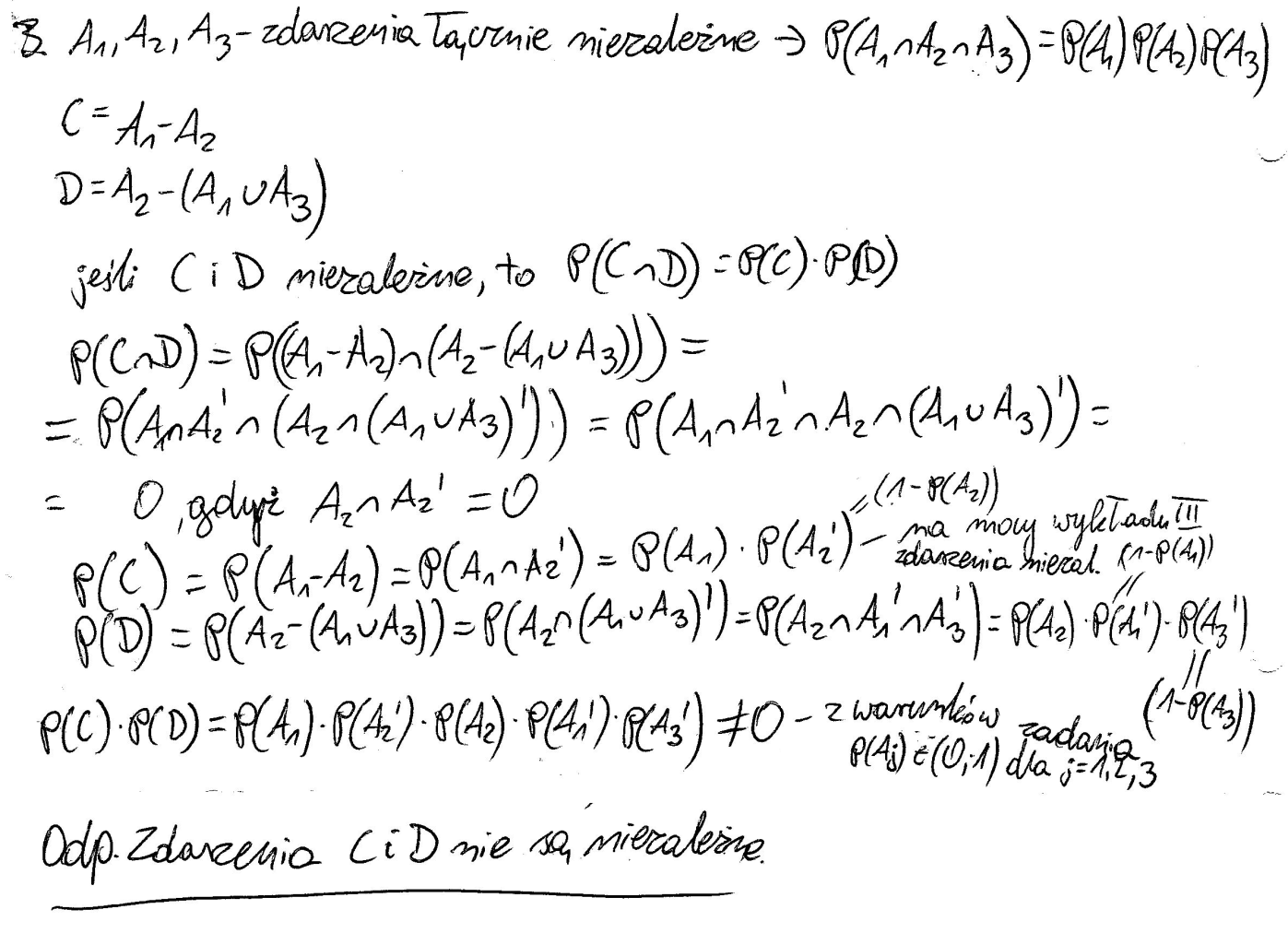 Zadanie 4.  Niech A1 , A2 , A3 A4 , A5 będą  łącznie  niezależnymi zdarzeniami takimi, że P( Aj ) = (0.5) j dla j=1,..,5. Obliczyć P((A1 A2 )( A3 A4A5)).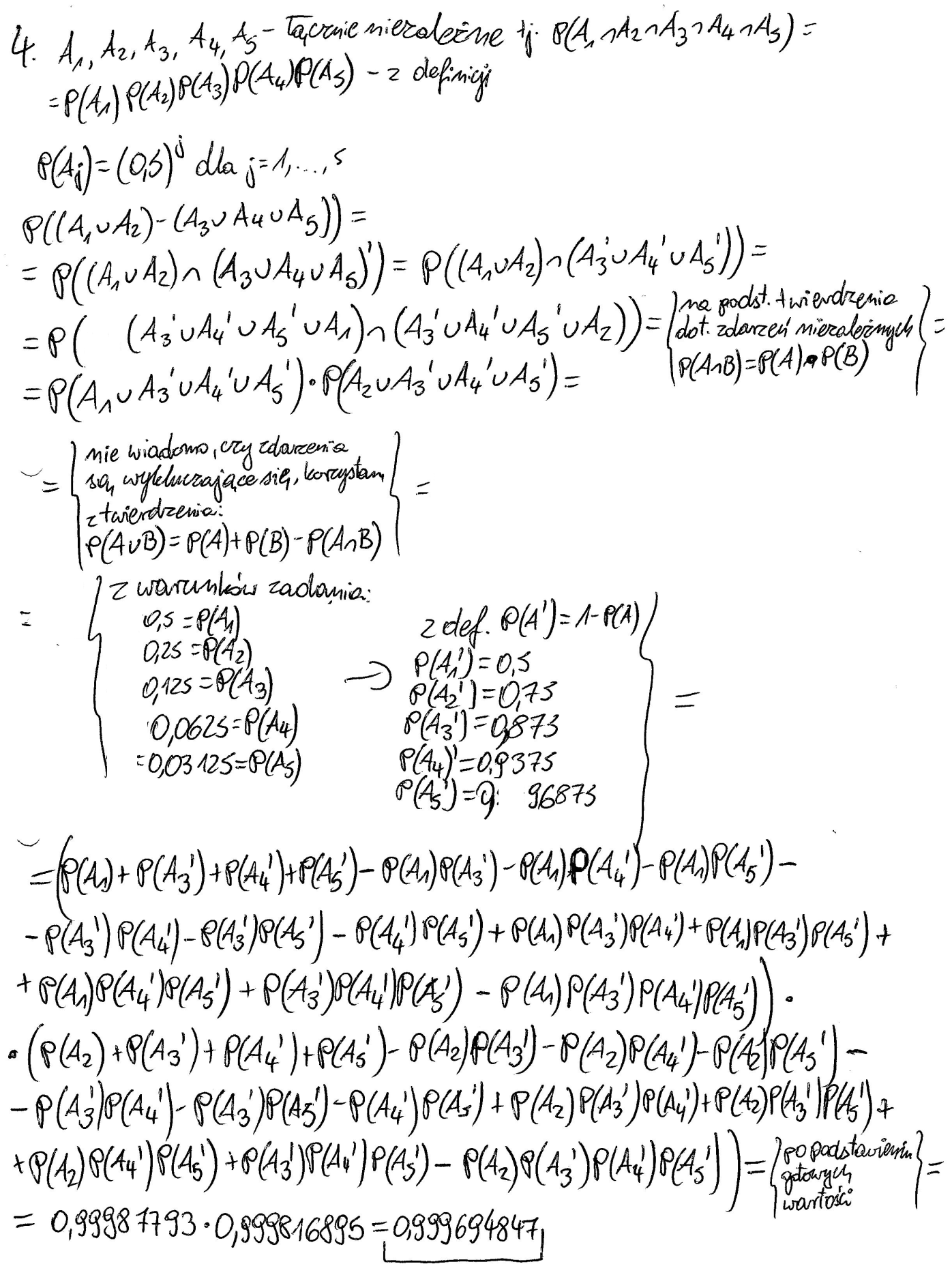 wykonałSławomir Jabłoński,S14736